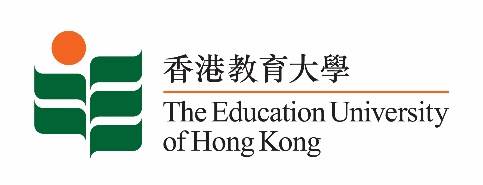 致： 	傳媒機構採訪主任																       5 April 2024To :		News Editors			香港教育大學2024年 4月8至 4月21日可供採訪之活動一覽The Education University of Hong Kong (EdUHK) Events Calendar for 8-21 April 2024
本校誠邀　貴機構派員採訪下列活動。傳媒查詢，請聯絡教大傳訊處（電話：2948 6050）。
You are cordially invited to cover the events below. For media enquiries, please contact the Communications Office at 2948 6050. 以下活動或有人數限制，傳媒請預先向主辦部門登記。There may be restrictions on the number of participants for the following event(s). Please contact the respective organiser(s) / department(s) for prior registration.教大大埔校園 （新界大埔露屏路十號） / EdUHK Tai Po Campus (10 Lo Ping Road, Tai Po, New Territories) 日期Date時間Time活動Event地點Venue主辦部門及公眾查詢Organiser &Public Enquiry 備註Remarks8-13 April 20249:00-5:30pm2023-24 Master of Arts in Visual Arts Education and Creative Practice Capstone Project Exhibition 2023-24 視覺藝術教育與創意實踐文學碩士畢業作品展教大大埔校園, B2-P-01 CCA Gallery B2-P-01 CCA Gallery,  EdUHK Tai Po Campus  主辦部門 / Organiser:Department of Cultural and Creative Art文化與創意藝術學系查詢 / Enquiries: 蔡小姐Ms. Cherry Choi; 電話/ Tel: 2948 7225; Email: mavaecp@eduhk.hk免費入場，歡迎各界人士參加。Free admission. All are welcome.歡迎預約免費導賞團Free guided tours can be arranged by appointment